جامعة بغداد/ كلية الاعلام / قسم الإذاعة والتلفزيون / جدول ( الامتحانات الإلكترونية الفصلية ) 2020 _ 2021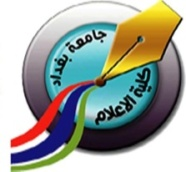 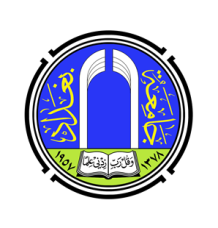 جامعة بغداد/ كلية الاعلام / قسم الإذاعة والتلفزيون / جدول ( الامتحانات الإلكترونية الفصلية ) 2020 _ 2021جامعة بغداد/ كلية الاعلام / قسم الإذاعة والتلفزيون / جدول ( الامتحانات الإلكترونية الفصلية ) 2020 _ 2021اليومالمرحلةالمادةالاستاذرابط الصف الإلكترونيالأثنين22/3 الثانيةنظريات الاتصال الجماهيريد. سينهات محمدhttps://classroom.google.com/u/0/c/MjEwMzk4MDQ0Mzg4الأثنين22/3 الثالثةمناهج البحثد. رعد جاسمhttps://classroom.google.com/c/MTczMDE1ODA2MDYz?cjc=a6yuni4 الصباحيhttps://classroom.google.com/c/MjE0NjY0MDc4NDQw?cjc=dlh34sl المسائيالأثنين22/3 الرابعةالصحافة الإذاعية والتلفزيونيةد. هادي عبد اللهhttps://classroom.google.com/c/MjEwODAxMTE0Njk0?cjc=u7ydgieالثلاثاء23/3الثانيةالتحرير الإذاعي والتلفزيوني (المقابلة والتحقيق)د. بشرى داودhttps://classroom.google.com/c/MTcyOTM4NTIwNTQz?cjc=xlerbbsالثلاثاء23/3الثالثة الشبكات الإذاعية والتلفزيونيةد. حسين دبيhttps://classroom.google.com/c/MjEwMzkxNzY0NDA2?cjc=4d6vfkt الصباحيhttps://classroom.google.com/c/MjE1MzQxODc0ODA0?cjc=kenw7cy المسائيالثلاثاء23/3الرابعةتطبيقات لغويةم.م. زينب جمعةالأربعاء24/3الثانيةاللغة الإنكليزيةد. لمى حسن الأربعاء24/3الثالثة تشريعات الإعلامد.محسن جلوبhttps://classroom.google.com/c/MzQ2NTQwMjQ3MDRa?cjc=bctlozl الصباحيhttps://classroom.google.com/c/MjEyMjQ2ODg0NDg3?cjc=lld5dsy المسائيالأربعاء24/3الرابعة الإعلان الإذاعي والتلفزيونيد.حسين رشيدhttps://meet.google.com/lookup/em3qcqrvno?hs=179wjgxowzاليومالمرحلةالمادةاأاستاذرابط الصف الإلكترونيالخميس25/3الثانيةمناهج البحثد. شريف سعيدhttps://classroom.google.com/u/2/c/MjEwMzk4NTczMTY1الخميس25/3الثالثةلغة الخطاب الإعلاميد. نبراس حسينhttps://classroom.google.com/c/MjEwMzkxMjA3MDA1?cjc=sv6asqm الصباحيhttps://classroom.google.com/c/MjEyMzE2MjQ4Njcy?cjc=i7zbeh5 المسائيالخميس25/3الرابعةاللغة الإنكليزيةم. م سمية أحمدhttps://classroom.google.com/u/0/c/MjEwMzk3ODQ0OTcyالسبت27/3الثانيةتقنيات رقميةد.عمار عونيhttps://classroom.google.com/c/MjEwNDAwNDY0NjM3?cjc=j55yp2vالسبت27/3الثالثةالراي العامد.ندى عبودhttps://classroom.google.com/c/MjEwMzkyNTQ5MzA2?cjc=27cor46 الصباحيhttps://classroom.google.com/c/MjE0NDkzMTU3NTA4?cjc=kbyiakg المسائيالسبت27/3الرابعةالإدارة والتخطيطد. طالب عبد المجيدالاحد28/3الثانيةالاتصال السياسيد. ضياء مصطفىhttps://classroom.google.com/c/MjM3NzU0OTE0MzE1الاحد28/3الثالثةالإعلام الجديدد. منتهى هاديhttps://classroom.google.com/c/MjEwNzY5MzkwMTk1?cjc=56yem6e الصباحيhttps://classroom.google.com/c/MTg0Njc4OTQyMzQy?cjc=myfouyt المسائيالاحد28/3الرابعةالدعاية والحرب النفسيةد. عبد السلام السامراليومالمرحلةالمادةالاستاذرابط الصف الإلكترونيالأثنين 29/3الثانيةاللغة الإعلاميةد. نبراس حسينhttps://classroom.google.com/c/MjEwMzgxOTc0Nzc5?cjc=izc5sqx الأثنين 29/3الثالثةاللغة الإنكليزيةم. م سمية أحمدhttps://classroom.google.com/u/0/c/MjEwMzk4NDk5MzIx الصباحيhttps://classroom.google.com/u/0/c/MjE0NDc2NTY4OTMz المسائيالأثنين 29/3الرابعة///الثلاثاء30/3الثانيةالفن الإذاعي (اعداد البرامج وتقديمها)د. عادل عبد الرزاقالثلاثاء30/3الثالثة تكنولوجيا المعلوماتد. محمد فلحيhttps://classroom.google.com/u/1/c/MzQ2NTQzMTc0ODNaالثلاثاء30/3الرابعة///